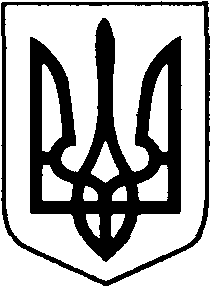 ВОЛОДИМИР-ВОЛИНСЬКА РАЙОННА ДЕРЖАВНА АДМІНІСТРАЦІЯВОЛИНСЬКОЇ ОБЛАСТІРОЗПОРЯДЖЕННЯ24 січня 2022 року                         м. Володимир                                                № 08        Про затвердження Районного плану основних заходівцивільного захисту на 2022 рікВідповідно до статей 2, 6, 31, 35 Закону України «Про місцеві державні адміністрації», на виконання розпорядження Кабінету Міністрів України від 28 грудня 2021 року № 1742-р «Про затвердження плану основних заходів цивільного захисту на 2022 рік», розпорядження голови Волинської обласної державної адміністрації від 18 січня 2022 року №18 «Про затвердження Регіонального плану основних заходів цивільного захисту на 2022 рік»:1. ЗАТВЕРДИТИ Районний план основних заходів цивільного захисту на 2022 рік (далі – план заходів), що додається.2. ЗОБОВ’ЯЗУЮ керівників структурних підрозділів районної державної адміністрації та РЕКОМЕНДУЮ міським, селищним та сільським головам,  начальникам спеціалізованих служб цивільного захисту району:1) РОЗРОБИТИ до 12 лютого 2022 року на основі плану заходів місцеві плани основних заходів цивільного захисту відповідно до своїх повноважень;2) ЗАБЕЗПЕЧИТИ:- виконання плану заходів у межах бюджетних призначень, передбачених у державному і місцевих бюджетах на 2022 рік;- подання сектору з питань оборонної роботи, цивільного захисту та взаємодії з правоохоронними органами райдержадміністрації інформації про хід виконання плану заходів за перше півріччя — до 20 червня 2022 року, за рік — до 20 грудня 2022 року та надати пропозиції до проекту плану основних заходів цивільного захисту на 2023 рік – до 20 червня 2022 року.3. Контроль за виконанням розпорядження залишаю за собою.Заступник голови				         			                  Віктор ФІЩУКАндрій Томчук 23 479    ЗАТВЕРДЖЕНО   Розпорядження голови    районної державної адміністрації    __.01.2022 № __РАЙОННИЙ ПЛАНосновних заходів цивільного захисту на 2022 рік_________________________________________________________________Найменування заходуВідповідальні за виконанняСтроки виконання1223І. Заходи з удосконалення єдиної державної системи цивільного захистуІ. Заходи з удосконалення єдиної державної системи цивільного захистуІ. Заходи з удосконалення єдиної державної системи цивільного захистуІ. Заходи з удосконалення єдиної державної системи цивільного захисту1.Здійснення комплексу заходів, спрямованих на приведення захисних споруд цивільного захисту в готовність до використання за призначеннямсектор з питань оборонної роботи, цивільного захисту т а взаємодії з правоохоронними органами райдержадміністрації, Володимир-Волинське РУ ГУ Державної служби України з надзвичайних ситуацій в області, виконавчі комітети сільських, селищних, міських рад спільно з суб’єктами господарювання державної та комунальної форми власності сектор з питань оборонної роботи, цивільного захисту т а взаємодії з правоохоронними органами райдержадміністрації, Володимир-Волинське РУ ГУ Державної служби України з надзвичайних ситуацій в області, виконавчі комітети сільських, селищних, міських рад спільно з суб’єктами господарювання державної та комунальної форми власності протягом року2. Інформування населення про місця розташування захисних споруд цивільного захисту та інших споруд, призначених для його укриття на випадок виникнення надзвичайних ситуацій, порядок їх заповнення та поводження в них з урахуванням доступності таких споруд для осіб з інвалідністю та інших маломобільних груп населення, а також стан їх готовності до використання за призначенням.
Створення загальнодоступних інформаційних ресурсів із зазначеного питаннявідділ інформаційної та внутрішньої політики райдержадміністрації, сектор з питань оборонної роботи, цивільного захисту та взаємодії з правоохоронними органами райдержадміністрації, Володимир-Волинське РУ ГУ Державної служби України з надзвичайних ситуацій в області, виконавчі комітети сільських, селищних, міських рад спільно з суб’єктами господарювання державної та комунальної форми власностівідділ інформаційної та внутрішньої політики райдержадміністрації, сектор з питань оборонної роботи, цивільного захисту та взаємодії з правоохоронними органами райдержадміністрації, Володимир-Волинське РУ ГУ Державної служби України з надзвичайних ситуацій в області, виконавчі комітети сільських, селищних, міських рад спільно з суб’єктами господарювання державної та комунальної форми власностіпротягом року3.  Створення та поповнення фонду захисних споруд цивільного захисту, зокрема шляхом обстеження та взяття на облік підземних і наземних будівель і споруд, з метою встановлення можливості щодо їх використання для укриття населення як споруд подвійного призначення та найпростіших укриттівсектор з питань оборонної роботи, цивільного захисту, та взаємодії з правоохоронними органами райдержадміністрації, Володимир-Волинське РУ ГУ Державної служби України з надзвичайних ситуацій в області,  виконавчі комітети сільських, селищних, міських рад спільно з суб’єктами господарювання державної та комунальної форми власностісектор з питань оборонної роботи, цивільного захисту, та взаємодії з правоохоронними органами райдержадміністрації, Володимир-Волинське РУ ГУ Державної служби України з надзвичайних ситуацій в області,  виконавчі комітети сільських, селищних, міських рад спільно з суб’єктами господарювання державної та комунальної форми власностіпротягом року4. Упровадження вимог до інженерно-технічних заходів цивільного захисту під час розроблення комплексних планів просторового розвитку території територіальних громад та іншої, пов’язаної з ними містобудівної (просторової) документаціївідділ інфраструктури, містобудування та архітектури житлово-комунального господарства райдержадміністрації, сектор з питань оборонної роботи, цивільного захисту та взаємодії з правоохоронними органами райдержадміністрації, Володимир-Волинське РУ ГУ Державної служби України з надзвичайних ситуацій в області, виконавчі комітети сільських, селищних, міських рад відділ інфраструктури, містобудування та архітектури житлово-комунального господарства райдержадміністрації, сектор з питань оборонної роботи, цивільного захисту та взаємодії з правоохоронними органами райдержадміністрації, Володимир-Волинське РУ ГУ Державної служби України з надзвичайних ситуацій в області, виконавчі комітети сільських, селищних, міських рад протягом року5. Накопичення засобів радіаційного та хімічного захисту для:5. Накопичення засобів радіаційного та хімічного захисту для:5. Накопичення засобів радіаційного та хімічного захисту для:5. Накопичення засобів радіаційного та хімічного захисту для:1) непрацюючого населення, яке проживає у прогнозованих зонах хімічного забруднення (рівень забезпечення – не менше 55 відсотків потреби) сектор з питань оборонної роботи, цивільного захисту та взаємодії з правоохоронними органами райдержадміністрації, виконавчі комітети сільських, селищних, міських рад, Володимир-Волинське РУ ГУ Державної служби України з надзвичайних ситуацій в областісектор з питань оборонної роботи, цивільного захисту та взаємодії з правоохоронними органами райдержадміністрації, виконавчі комітети сільських, селищних, міських рад, Володимир-Волинське РУ ГУ Державної служби України з надзвичайних ситуацій в областідо            20 грудня2) персоналу хімічно-небезпечних об’єктів в повному обсязіпідприємства, установи, організаціїпідприємства, установи, організаціїдо            20 грудня6. Уточнення відомостей щодо переліку суб’єктів господарювання, що продовжують провадити свою діяльність в особливий періодсектор з питань мобілізаційної роботи апарату райдержадміністрації, сектор з питань оборонної роботи, цивільного захисту та взаємодії з правоохоронними органами райдержадміністраціїсектор з питань мобілізаційної роботи апарату райдержадміністрації, сектор з питань оборонної роботи, цивільного захисту та взаємодії з правоохоронними органами райдержадміністрації7. Надання методичної допомоги органам місцевого самоврядування, підприємствам, установам,  організаціям щодо підготовки до осінньо-зимового періодувідділ інфраструктури, містобудування та архітектури, житлово-комунального господарства райдержадміністраціївідділ інфраструктури, містобудування та архітектури, житлово-комунального господарства райдержадміністраціївересень – жовтеньІІ. Заходи з підготовки та визначення стану готовності до виконання завдань за призначенням органів управління, сил та засобів єдиної державної системи цивільного захистуІІ. Заходи з підготовки та визначення стану готовності до виконання завдань за призначенням органів управління, сил та засобів єдиної державної системи цивільного захистуІІ. Заходи з підготовки та визначення стану готовності до виконання завдань за призначенням органів управління, сил та засобів єдиної державної системи цивільного захистуІІ. Заходи з підготовки та визначення стану готовності до виконання завдань за призначенням органів управління, сил та засобів єдиної державної системи цивільного захисту1. Організація та проведення:1. Організація та проведення:1. Організація та проведення:1. Організація та проведення:1) командно-штабних навчань із визначенням стану готовності до виконання завдань цивільного захисту у мирний час та в особливий період з органами управління та силами цивільного захисту ланки територіальної підсистеми єдиної державної системи цивільного захисту Володимир-Волинського району на тему: «Дії органів управління та сил цивільного захисту ланки територіальної підсистеми єдиної державної системи цивільного захисту Володимир-Волинського району у разі виникнення надзвичайних ситуацій техногенного, природного характеру в умовах мирного часу та особливого періоду. Приведення ланки у вищу ступінь готовності»;2) проведення тактико спеціальних навчань з ліквідації наслідків можливих пожеж, надзвичайних ситуацій на об’єктах господарювання районуперший заступник голови райдержадміністрації, сектор з питань оборонної роботи, цивільного захисту та взаємодії з правоохоронними органами райдержадміністрації, Володимир-Волинське РУ ГУ Державної служби України з надзвичайних ситуацій в області, Спеціалізовані служби цивільного захисту району, органи управління та сили цивільного захисту ланки територіальної підсистеми єдиної державної системи цивільного захисту району, районна комісія з питань техногенно-екологічної безпеки та надзвичайних ситуацій, районна комісія з питань евакуації,  за участю підприємств, установ та організацій районуВолодимир-Волинське РУ ГУ Державної служби України з надзвичайних ситуацій в області, перший заступник голови райдержадміністрації, сектор з питань оборонної роботи, цивільного захисту та взаємодії з правоохоронними органами райдержадміністрації, Володимир-Волинське РУ ГУ Державної служби України з надзвичайних ситуацій в області, Спеціалізовані служби цивільного захисту району, органи управління та сили цивільного захисту ланки територіальної підсистеми єдиної державної системи цивільного захисту району, районна комісія з питань техногенно-екологічної безпеки та надзвичайних ситуацій, районна комісія з питань евакуації,  за участю підприємств, установ та організацій районуВолодимир-Волинське РУ ГУ Державної служби України з надзвичайних ситуацій в області, червень – липеньвідповідно до окремого графіка2. Здійснення комплексу заходів із запобігання виникненню:2. Здійснення комплексу заходів із запобігання виникненню:2. Здійснення комплексу заходів із запобігання виникненню:2. Здійснення комплексу заходів із запобігання виникненню:1) пожеж у природних екосистемах, на торфовищах, сільськогосподарських угіддях, у лісових масивах, на територіях і об’єктах природно-заповідного фонду та інших відкритих ділянках місцевості протягом пожежонебезпечного періоду;ДП «Володимир-Волинське ЛМГ», Володимир-Волинське РУ ГУ Державної служби України з надзвичайних ситуацій в області, Державна екологічна інспекція, сектор з питань оборонної роботи, цивільного захисту та взаємодії з правоохоронними органами райдержадміністраціїДП «Володимир-Волинське ЛМГ», Володимир-Волинське РУ ГУ Державної служби України з надзвичайних ситуацій в області, Державна екологічна інспекція, сектор з питань оборонної роботи, цивільного захисту та взаємодії з правоохоронними органами райдержадміністраціїквітень – жовтень2) нещасних випадків з людьми на водних об’єктах: визначення місць для відпочинку (купання); проведення обстеження акваторій дна та обслуговування пляжів; забезпечення функціонування рятувальних постів;сектор з питань оборонної роботи, цивільного захисту та взаємодії з правоохоронними органами райдержадміністрації,  виконавчі комітети сільських, селищних, міських рад, Володимир-Волинське РУ ГУ Державної служби України з надзвичайних ситуацій в області сектор з питань оборонної роботи, цивільного захисту та взаємодії з правоохоронними органами райдержадміністрації,  виконавчі комітети сільських, селищних, міських рад, Володимир-Волинське РУ ГУ Державної служби України з надзвичайних ситуацій в області квітень- вересень3) надзвичайних ситуацій під час проходження осінньо-зимового періоду на підприємствах паливо-енергетичного комплексу, житлово-комунального господарства та об’єктах соціальної сфери і інфраструктуривідділ інфраструктури, містобудування та архітектури, житлово-комунального господарства райдержадміністрації, виконавчі комітети сільських, селищних, міських рад відділ інфраструктури, містобудування та архітектури, житлово-комунального господарства райдержадміністрації, виконавчі комітети сільських, селищних, міських рад липень – груденьIII. Заходи з контролю за дотриманням та виконанням вимог законодавства з питань техногенної та пожежної безпеки, захисту населення і територій від надзвичайних ситуацій природного і техногенного характеруIII. Заходи з контролю за дотриманням та виконанням вимог законодавства з питань техногенної та пожежної безпеки, захисту населення і територій від надзвичайних ситуацій природного і техногенного характеруIII. Заходи з контролю за дотриманням та виконанням вимог законодавства з питань техногенної та пожежної безпеки, захисту населення і територій від надзвичайних ситуацій природного і техногенного характеруIII. Заходи з контролю за дотриманням та виконанням вимог законодавства з питань техногенної та пожежної безпеки, захисту населення і територій від надзвичайних ситуацій природного і техногенного характеруОрганізація та здійснення:Організація та здійснення:Організація та здійснення:Організація та здійснення:1) комплексної перевірки стану реалізації державної політики у сфері цивільного захисту та організації роботи з питань техногенної і пожежної безпеки у районі;Володимир-Волинське РУ ГУ Державної служби України з надзвичайних ситуацій в області, сектор з питань оборонної роботи, цивільного захисту та взаємодії з правоохоронними органами райдержадміністраціїВолодимир-Волинське РУ ГУ Державної служби України з надзвичайних ситуацій в області, сектор з питань оборонної роботи, цивільного захисту та взаємодії з правоохоронними органами райдержадміністраціїтравень2) визначення стану готовності:2) визначення стану готовності:2) визначення стану готовності:2) визначення стану готовності:районних, комунальних, об’єктових аварійно-рятувальних служб і формувань, а також аварійно-рятувальних служб громадських організацій до дій за призначенням;Володимир-Волинське РУ ГУ Державної служби України з надзвичайних ситуацій в області, сектор з питань оборонної роботи, цивільного захисту та взаємодії з правоохоронними органами райдержадміністрації, виконавчі комітети сільських, селищних, міських рад Володимир-Волинське РУ ГУ Державної служби України з надзвичайних ситуацій в області, сектор з питань оборонної роботи, цивільного захисту та взаємодії з правоохоронними органами райдержадміністрації, виконавчі комітети сільських, селищних, міських рад березень – травеньІV. Заходи з підготовки керівного складу і фахівців, діяльність яких пов’язана з організацією і здійсненням заходів цивільного захисту, та населення до дій у разі виникнення надзвичайних ситуаційІV. Заходи з підготовки керівного складу і фахівців, діяльність яких пов’язана з організацією і здійсненням заходів цивільного захисту, та населення до дій у разі виникнення надзвичайних ситуаційІV. Заходи з підготовки керівного складу і фахівців, діяльність яких пов’язана з організацією і здійсненням заходів цивільного захисту, та населення до дій у разі виникнення надзвичайних ситуаційІV. Заходи з підготовки керівного складу і фахівців, діяльність яких пов’язана з організацією і здійсненням заходів цивільного захисту, та населення до дій у разі виникнення надзвичайних ситуацій1. Проведення навчання керівного складу і фахівців, діяльність яких пов’язана з організацією заходів цивільного захисту, у навчально-методичному центрі цивільного захисту та безпеки життєдіяльностісектор з питань оборонної роботи, цивільного захисту та взаємодії з правоохоронними органами райдержадміністрації, спеціалізовані служби цивільного захисту району, виконавчі комітети сільських, селищних, міських рад сектор з питань оборонної роботи, цивільного захисту та взаємодії з правоохоронними органами райдержадміністрації, спеціалізовані служби цивільного захисту району, виконавчі комітети сільських, селищних, міських рад до 20 грудня2. Організація та проведення:2. Організація та проведення:2. Організація та проведення:2. Організація та проведення:1) навчальних зборів з керівниками підрозділів (фахівцями) з питань цивільного захисту органів місцевого самоврядування щодо реалізаціх заходів із захисту населення і територій від НС в мирний час та в особливий період1) навчальних зборів з керівниками підрозділів (фахівцями) з питань цивільного захисту органів місцевого самоврядування щодо реалізаціх заходів із захисту населення і територій від НС в мирний час та в особливий періоднавчально-методичний центр цивільного захисту та безпеки життєдіяльності, сектор з питань оборонної роботи, цивільного захисту та взаємодії з правоохоронними органами райдержадміністрації, Володимир-Волинське РУ ГУ Державної служби України з надзвичайних ситуацій в області, територіальні громади2) Дня цивільного захисту, Тижня знань з основ безпеки життєдіяльності, Тижня безпеки дитини у закладах загальної середньої, професійної (професійно-технічної) та дошкільної освіти;навчально-методичний центр цивільного захисту та безпеки життєдіяльності, Володимир-Волинське РУ ГУ Державної служби України з надзвичайних ситуацій в області, відділ гуманітарної політики райдержадміністрації, виконавчі комітети сільських, селищних, міських рад навчально-методичний центр цивільного захисту та безпеки життєдіяльності, Володимир-Волинське РУ ГУ Державної служби України з надзвичайних ситуацій в області, відділ гуманітарної політики райдержадміністрації, виконавчі комітети сільських, селищних, міських рад до          10 грудня4)  просвітницької роботи серед населення із запобігання виникненню:до 10 грудняНС пов’язаних із небезпечними інфекційними захворюваннями, масовими неінфекційними захворюваннями (отруєннями)Володимир-Волинське РУ ГУ Державної служби України з надзвичайних ситуацій в області, Володимир-Волинське РУ ГУ держпродспоживслужби, сектор з питань оборонної роботи, цивільного захисту та взаємодії з правоохоронними органами райдержадміністрації, територіальні громадиВолодимир-Волинське РУ ГУ Державної служби України з надзвичайних ситуацій в області, Володимир-Волинське РУ ГУ держпродспоживслужби, сектор з питань оборонної роботи, цивільного захисту та взаємодії з правоохоронними органами райдержадміністрації, територіальні громадидо 10 грудняпожеж в екосистемах;Володимир-Волинське РУ ГУ Державної служби України з надзвичайних ситуацій в області, сектор з питань оборонної роботи, цивільного захисту та взаємодії з правоохоронними органами райдержадміністрації,  навчально-методичний центр цивільного захисту та безпеки життєдіяльності виконавчі комітети сільських, селищних, міських рад Володимир-Волинське РУ ГУ Державної служби України з надзвичайних ситуацій в області, сектор з питань оборонної роботи, цивільного захисту та взаємодії з правоохоронними органами райдержадміністрації,  навчально-методичний центр цивільного захисту та безпеки життєдіяльності виконавчі комітети сільських, селищних, міських рад до 10 грудня4. Надання практичної та методичної допомоги територіальним громадам щодо питань організації заходів цивільного захисту, створення та функціонування місцевої та добровільної пожежної охорониРУ ГУ Державної служби України з надзвичайних ситуацій в області, сектор з питань оборонної роботи, цивільного захисту та взаємодії з правоохоронними органами райдержадміністраціїРУ ГУ Державної служби України з надзвичайних ситуацій в області, сектор з питань оборонної роботи, цивільного захисту та взаємодії з правоохоронними органами райдержадміністраціїпротягом року5. Створення циклу Інтернет-публікацій, соціальної реклами з основ безпеки життєдіяльності, зокрема з урахуванням потреб осіб з інвалідністювідділ інформаційної та внутрішньої політики райдержадміністрації, Володимир-Волинське РУ ГУ Державної служби України з надзвичайних ситуацій в області, навчально-методичний центр цивільного захисту та безпеки життєдіяльностівідділ інформаційної та внутрішньої політики райдержадміністрації, Володимир-Волинське РУ ГУ Державної служби України з надзвичайних ситуацій в області, навчально-методичний центр цивільного захисту та безпеки життєдіяльностідо 10 грудня